Мрежа	Докато един ден Иванчо си скролвал из фейсбук, се натъкнал на интересен пост. Бил за задача, която представлявала квадратна мрежа от NxN точки, където съседните точки по хоризонтал и вертикал са свързани с линийки.Питало се по колко различни начина може да се стигне от най-горната лява точка до най-долната дясна с предвижване по линийките, като посоките за движение са ограничени – или надолу, или надясно.	Иванчо бил възхитен от задачата и поискал да я усложни. Той си поставил за цел да я реши след като премахне 0, 1 или 2 точки от валидните за преминаване. Но тук знанията му го предали.	След извесно главоблъскане Иванчо ви моли за помощ да решите сътворената от него задача, като напишете програма grid, която по дадени размер на мрежата и координатите на премахнатите точки, да намира броя на начините за предвижване.Вход: На първия ред на входния файл grid.in е записано едно цяло положително число N – размера на мрежата (NxN точки), следвано от K – броя на премахнатите точки. Следват K на брой реда с по две числа x и y – координатите на премахнатите точки.Изход: Изходният файл grid.out трябва да съдържа едно цяло число – търсеният брой по модул 10000000019.Ограничения:1 <= N <= 60000 <= K <= 21 <= x, y <= NОграничение за време: 3.5 секОграничение за памет: 256 MBПредварителни тестове: 4Финални тестове: 10Примерен тест:Обяснение на изхода:Начините за постигне на целта са: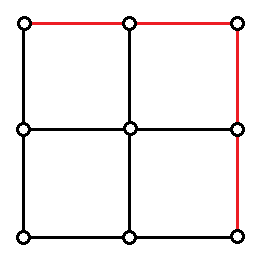 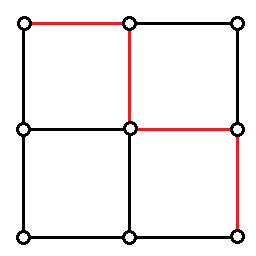 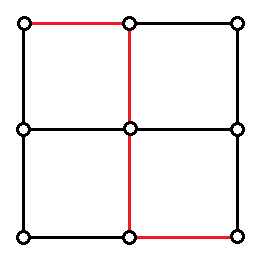 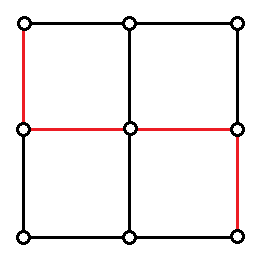 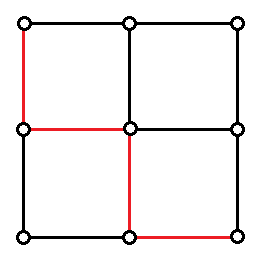 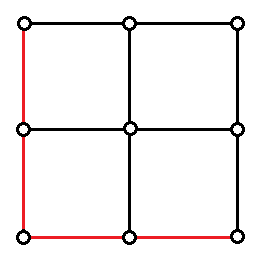 grid.ingrid.out3 06